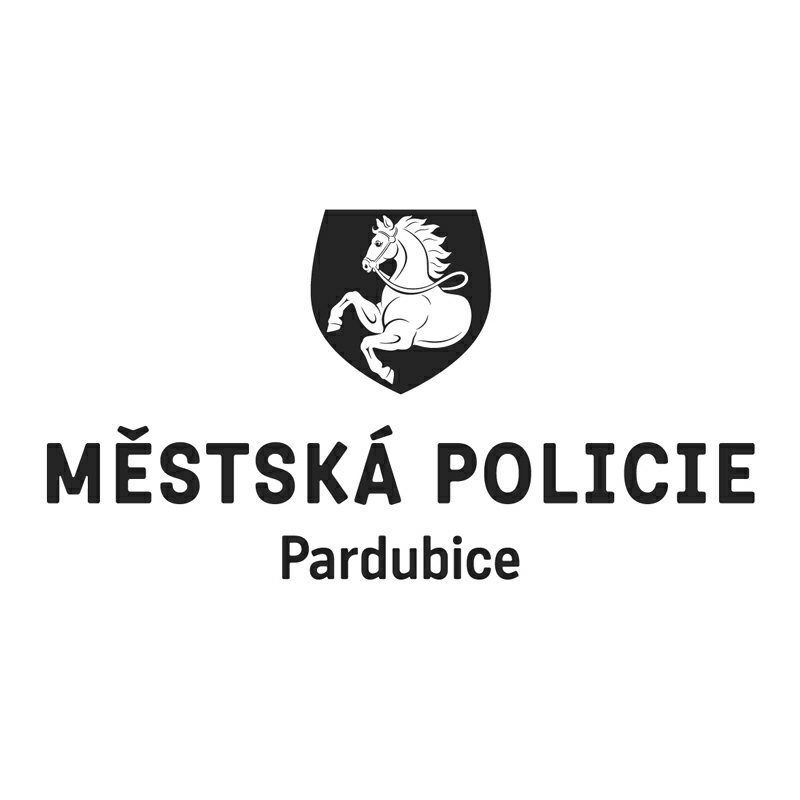 Statutární město PardubiceStatutární město PardubiceStatutární město PardubiceStatutární město PardubiceStatutární město PardubiceMěstská policie PardubiceMěstská policie PardubiceMěstská policie PardubiceMěstská policie PardubiceMěstská policie PardubiceObjednatel:Objednatel:Objednatel:Objednatel:Objednatel:Objednatel:Objednatel:Dodavatel:Dodavatel:Dodavatel:Statutární město PardubiceStatutární město PardubiceStatutární město PardubiceStatutární město PardubiceStatutární město PardubiceStatutární město PardubiceStatutární město PardubiceARFORM, spol. s r.o.ARFORM, spol. s r.o.ARFORM, spol. s r.o.Městská policieMěstská policieMěstská policieMěstská policieMěstská policieMěstská policieMěstská policieKoněvova 3Koněvova 3Koněvova 3Pernerova 443Pernerova 443Pernerova 443Pernerova 443Pernerova 443Pernerova 443Pernerova 44313000 Praha13000 Praha13000 Praha530 02 Pardubice530 02 Pardubice530 02 Pardubice530 02 Pardubice530 02 Pardubice530 02 Pardubice530 02 PardubiceIČ: 49615432IČ: 49615432IČ: 49615432IČ: 00274046IČ: 00274046IČ: 00274046IČ: 00274046IČ: 00274046IČ: 00274046IČ: 00274046DIČ: CZ49615432DIČ: CZ49615432DIČ: CZ49615432DIČ: CZ00274046DIČ: CZ00274046DIČ: CZ00274046DIČ: CZ00274046DIČ: CZ00274046DIČ: CZ00274046DIČ: CZ00274046Číslo účtu: 326561/0100 KB PardubiceČíslo účtu: 326561/0100 KB PardubiceČíslo účtu: 326561/0100 KB PardubiceČíslo účtu: 326561/0100 KB PardubiceČíslo účtu: 326561/0100 KB PardubiceČíslo účtu: 326561/0100 KB PardubiceČíslo účtu: 326561/0100 KB PardubiceOBJEDNÁVKA č: OBJ/00442/17OBJEDNÁVKA č: OBJ/00442/17OBJEDNÁVKA č: OBJ/00442/17OBJEDNÁVKA č: OBJ/00442/17OBJEDNÁVKA č: OBJ/00442/17OBJEDNÁVKA č: OBJ/00442/17OBJEDNÁVKA č: OBJ/00442/17OBJEDNÁVKA č: OBJ/00442/17OBJEDNÁVKA č: OBJ/00442/17OBJEDNÁVKA č: OBJ/00442/17Objednáváme u vás:Objednáváme u vás:Objednáváme u vás:Objednáváme u vás:Objednáváme u vás:Objednáváme u vás:Objednáváme u vás:Objednáváme u vás:Objednáváme u vás:Objednáváme u vás:PočetPočetPředmětPředmětPředmětPředmětPředmětPředmětCena bez DPHCena s DPH44CT1-12 Easy psací stů 120x60x76, vzor hruškaCT1-12 Easy psací stů 120x60x76, vzor hruškaCT1-12 Easy psací stů 120x60x76, vzor hruškaCT1-12 Easy psací stů 120x60x76, vzor hruškaCT1-12 Easy psací stů 120x60x76, vzor hruškaCT1-12 Easy psací stů 120x60x76, vzor hruška6 140,007 430,0011CO11 Easy zakončovací prvek 120x60 vzor hruška,noha H chromCO11 Easy zakončovací prvek 120x60 vzor hruška,noha H chromCO11 Easy zakončovací prvek 120x60 vzor hruška,noha H chromCO11 Easy zakončovací prvek 120x60 vzor hruška,noha H chromCO11 Easy zakončovací prvek 120x60 vzor hruška,noha H chromCO11 Easy zakončovací prvek 120x60 vzor hruška,noha H chrom1 735,002 100,0033SC21 Easy šatní skříň 74x37,2x190 mělká s výs.tyčí, vzor hruškaSC21 Easy šatní skříň 74x37,2x190 mělká s výs.tyčí, vzor hruškaSC21 Easy šatní skříň 74x37,2x190 mělká s výs.tyčí, vzor hruškaSC21 Easy šatní skříň 74x37,2x190 mělká s výs.tyčí, vzor hruškaSC21 Easy šatní skříň 74x37,2x190 mělká s výs.tyčí, vzor hruškaSC21 Easy šatní skříň 74x37,2x190 mělká s výs.tyčí, vzor hruška7 893,009 551,0044SC23 Easy skříň 74x37,2x190 široká/vysoká - police, vzor hruškaSC23 Easy skříň 74x37,2x190 široká/vysoká - police, vzor hruškaSC23 Easy skříň 74x37,2x190 široká/vysoká - police, vzor hruškaSC23 Easy skříň 74x37,2x190 široká/vysoká - police, vzor hruškaSC23 Easy skříň 74x37,2x190 široká/vysoká - police, vzor hruškaSC23 Easy skříň 74x37,2x190 široká/vysoká - police, vzor hruška8 124,009 830,0022DCS21.07k(f) Easy dveře 74x190x1,6 široké/vysoké, vzor hruškaDCS21.07k(f) Easy dveře 74x190x1,6 široké/vysoké, vzor hruškaDCS21.07k(f) Easy dveře 74x190x1,6 široké/vysoké, vzor hruškaDCS21.07k(f) Easy dveře 74x190x1,6 široké/vysoké, vzor hruškaDCS21.07k(f) Easy dveře 74x190x1,6 široké/vysoké, vzor hruškaDCS21.07k(f) Easy dveře 74x190x1,6 široké/vysoké, vzor hruška1 696,002 053,0011SC23-04 Easy skříň 37,2x37,2x190 úzká/vysoká, vzor hruškaSC23-04 Easy skříň 37,2x37,2x190 úzká/vysoká, vzor hruškaSC23-04 Easy skříň 37,2x37,2x190 úzká/vysoká, vzor hruškaSC23-04 Easy skříň 37,2x37,2x190 úzká/vysoká, vzor hruškaSC23-04 Easy skříň 37,2x37,2x190 úzká/vysoká, vzor hruškaSC23-04 Easy skříň 37,2x37,2x190 úzká/vysoká, vzor hruška1 521,001 841,0022SC21/1 Easy šatní skříň hluboká 74x58x190, vzor břízaSC21/1 Easy šatní skříň hluboká 74x58x190, vzor břízaSC21/1 Easy šatní skříň hluboká 74x58x190, vzor břízaSC21/1 Easy šatní skříň hluboká 74x58x190, vzor břízaSC21/1 Easy šatní skříň hluboká 74x58x190, vzor břízaSC21/1 Easy šatní skříň hluboká 74x58x190, vzor bříza6 508,007 875,0011SC24 Easy skříň 74x37,2x190 široká/vysoká komb., vzor břízaSC24 Easy skříň 74x37,2x190 široká/vysoká komb., vzor břízaSC24 Easy skříň 74x37,2x190 široká/vysoká komb., vzor břízaSC24 Easy skříň 74x37,2x190 široká/vysoká komb., vzor břízaSC24 Easy skříň 74x37,2x190 široká/vysoká komb., vzor břízaSC24 Easy skříň 74x37,2x190 široká/vysoká komb., vzor bříza3 689,004 464,0033SC43 Easy skříň 74x37,2x119,6 široká/střední - police, vzor břízaSC43 Easy skříň 74x37,2x119,6 široká/střední - police, vzor břízaSC43 Easy skříň 74x37,2x119,6 široká/střední - police, vzor břízaSC43 Easy skříň 74x37,2x119,6 široká/střední - police, vzor břízaSC43 Easy skříň 74x37,2x119,6 široká/střední - police, vzor břízaSC43 Easy skříň 74x37,2x119,6 široká/střední - police, vzor bříza4 296,005 199,0033DCS42.07k(f)Easy dveře 74x 119,6x1,6 široké/střední, vzor břízaDCS42.07k(f)Easy dveře 74x 119,6x1,6 široké/střední, vzor břízaDCS42.07k(f)Easy dveře 74x 119,6x1,6 široké/střední, vzor břízaDCS42.07k(f)Easy dveře 74x 119,6x1,6 široké/střední, vzor břízaDCS42.07k(f)Easy dveře 74x 119,6x1,6 široké/střední, vzor břízaDCS42.07k(f)Easy dveře 74x 119,6x1,6 široké/střední, vzor bříza2 100,002 541,00CelkemCelkemCelkemCelkemCelkemCelkemCelkemCelkem52 884,00Dodání:Dodání:Dodání:31.03.201731.03.201731.03.201731.03.201731.03.201731.03.201731.03.2017Poznámka:Poznámka:Poznámka:Faktura musí obsahovat náležitosti daňového dokladu v souladu s platnými daňovými předpisy. „Dodavatel prohlašuje, že v okamžiku uskutečnění zdanitelného plnění nebude/není nespolehlivým plátcem. V případě nesplnění těchto podmínek bude Statutární město Pardubice dodavateli hradit pouze částku ve výši základu daně a DPH bude odvedeno místně příslušnému správci daně dodavatele.
Na faktuře uvádějte prosím vždy číslo objednávky. Faktury je možné zasílat i na email faktury@mmp.cz. DěkujemeFaktura musí obsahovat náležitosti daňového dokladu v souladu s platnými daňovými předpisy. „Dodavatel prohlašuje, že v okamžiku uskutečnění zdanitelného plnění nebude/není nespolehlivým plátcem. V případě nesplnění těchto podmínek bude Statutární město Pardubice dodavateli hradit pouze částku ve výši základu daně a DPH bude odvedeno místně příslušnému správci daně dodavatele.
Na faktuře uvádějte prosím vždy číslo objednávky. Faktury je možné zasílat i na email faktury@mmp.cz. DěkujemeFaktura musí obsahovat náležitosti daňového dokladu v souladu s platnými daňovými předpisy. „Dodavatel prohlašuje, že v okamžiku uskutečnění zdanitelného plnění nebude/není nespolehlivým plátcem. V případě nesplnění těchto podmínek bude Statutární město Pardubice dodavateli hradit pouze částku ve výši základu daně a DPH bude odvedeno místně příslušnému správci daně dodavatele.
Na faktuře uvádějte prosím vždy číslo objednávky. Faktury je možné zasílat i na email faktury@mmp.cz. DěkujemeFaktura musí obsahovat náležitosti daňového dokladu v souladu s platnými daňovými předpisy. „Dodavatel prohlašuje, že v okamžiku uskutečnění zdanitelného plnění nebude/není nespolehlivým plátcem. V případě nesplnění těchto podmínek bude Statutární město Pardubice dodavateli hradit pouze částku ve výši základu daně a DPH bude odvedeno místně příslušnému správci daně dodavatele.
Na faktuře uvádějte prosím vždy číslo objednávky. Faktury je možné zasílat i na email faktury@mmp.cz. DěkujemeFaktura musí obsahovat náležitosti daňového dokladu v souladu s platnými daňovými předpisy. „Dodavatel prohlašuje, že v okamžiku uskutečnění zdanitelného plnění nebude/není nespolehlivým plátcem. V případě nesplnění těchto podmínek bude Statutární město Pardubice dodavateli hradit pouze částku ve výši základu daně a DPH bude odvedeno místně příslušnému správci daně dodavatele.
Na faktuře uvádějte prosím vždy číslo objednávky. Faktury je možné zasílat i na email faktury@mmp.cz. DěkujemeFaktura musí obsahovat náležitosti daňového dokladu v souladu s platnými daňovými předpisy. „Dodavatel prohlašuje, že v okamžiku uskutečnění zdanitelného plnění nebude/není nespolehlivým plátcem. V případě nesplnění těchto podmínek bude Statutární město Pardubice dodavateli hradit pouze částku ve výši základu daně a DPH bude odvedeno místně příslušnému správci daně dodavatele.
Na faktuře uvádějte prosím vždy číslo objednávky. Faktury je možné zasílat i na email faktury@mmp.cz. DěkujemeFaktura musí obsahovat náležitosti daňového dokladu v souladu s platnými daňovými předpisy. „Dodavatel prohlašuje, že v okamžiku uskutečnění zdanitelného plnění nebude/není nespolehlivým plátcem. V případě nesplnění těchto podmínek bude Statutární město Pardubice dodavateli hradit pouze částku ve výši základu daně a DPH bude odvedeno místně příslušnému správci daně dodavatele.
Na faktuře uvádějte prosím vždy číslo objednávky. Faktury je možné zasílat i na email faktury@mmp.cz. DěkujemeV Pardubicích dne:V Pardubicích dne:V Pardubicích dne:V Pardubicích dne:20.02.201720.02.201720.02.201720.02.201720.02.201720.02.2017Správce rozpočtuSprávce rozpočtuSprávce rozpočtuSprávce rozpočtuSprávce rozpočtuSprávce rozpočtuPříkazce operacePříkazce operacePříkazce operacePříkazce operaceVyřizuje:Vyřizuje:Vyřizuje:Vyřizuje:Vyřizuje:Vyřizuje:Vyřizuje:Vyřizuje:Vyřizuje:Vyřizuje:Bubnová Eva Ing.Bubnová Eva Ing.Bubnová Eva Ing.Bubnová Eva Ing.Bubnová Eva Ing.Bubnová Eva Ing.Bubnová Eva Ing.Bubnová Eva Ing.Bubnová Eva Ing.Bubnová Eva Ing.Telefon: 466 859 232 | Email: eva.bubnova@mppardubice.czTelefon: 466 859 232 | Email: eva.bubnova@mppardubice.czTelefon: 466 859 232 | Email: eva.bubnova@mppardubice.czTelefon: 466 859 232 | Email: eva.bubnova@mppardubice.czTelefon: 466 859 232 | Email: eva.bubnova@mppardubice.czTelefon: 466 859 232 | Email: eva.bubnova@mppardubice.czTelefon: 466 859 232 | Email: eva.bubnova@mppardubice.czTelefon: 466 859 232 | Email: eva.bubnova@mppardubice.czTelefon: 466 859 232 | Email: eva.bubnova@mppardubice.czTelefon: 466 859 232 | Email: eva.bubnova@mppardubice.czDodavatel svým podpisem stvrzuje akceptaci objednávky, včetně výše uvedených podmínek.Dodavatel svým podpisem stvrzuje akceptaci objednávky, včetně výše uvedených podmínek.Dodavatel svým podpisem stvrzuje akceptaci objednávky, včetně výše uvedených podmínek.Dodavatel svým podpisem stvrzuje akceptaci objednávky, včetně výše uvedených podmínek.Dodavatel svým podpisem stvrzuje akceptaci objednávky, včetně výše uvedených podmínek.Dodavatel svým podpisem stvrzuje akceptaci objednávky, včetně výše uvedených podmínek.Dodavatel svým podpisem stvrzuje akceptaci objednávky, včetně výše uvedených podmínek.Dodavatel svým podpisem stvrzuje akceptaci objednávky, včetně výše uvedených podmínek.Dodavatel svým podpisem stvrzuje akceptaci objednávky, včetně výše uvedených podmínek.Dodavatel svým podpisem stvrzuje akceptaci objednávky, včetně výše uvedených podmínek.